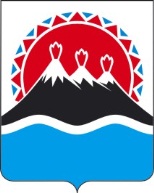 ПОСТАНОВЛЕНИЕПРАВИТЕЛЬСТВАКАМЧАТСКОГО КРАЯ            г. Петропавловск-КамчатскийПРАВИТЕЛЬСТВО ПОСТАНОВЛЯЕТ:1.   Внести в постановление Правительства Камчатского края от 15.12.2015 № 462-П «Об утверждении Порядка предоставления из краевого бюджета субсидии Автономной некоммерческой организации «Камчатский центр правовой поддержки некоммерческих организаций и коренных малочисленных народов Севера» следующие изменения: 1)   в преамбуле слова  «Законом Камчатского края от 24.11.2017 № 160 «О краевом бюджете на 2018 год и на плановый период 2019 и 2020 годов» заменить словами «Законом Камчатского края от 19.11.2018 № 272 «О краевом бюджете на 2019 год и на плановый период 2020 и 2021 годов»;2)  пункт 15 приложения изложить в следующей редакции:«Субсидия предоставляется в размере, предусмотренном для Организации Законом Камчатского края от 24.11.2017 № 160 «О краевом бюджете на 2018 год и на плановый период 2019 и 2020 годов». 2. Настоящее постановление вступает в силу через 10 дней после дня его официального опубликования.СОГЛАСОВАНОИсп.: Русанова Татьяна Анатольевнателефон:42-59-86Агентство по внутренней политике Камчатского краяПояснительная запискак проекту постановления Правительства Камчатского края «О внесении изменений в постановление Правительства Камчатского края от 15.12.2015 № 462-П «Об утверждении Порядка предоставления из краевого бюджета субсидии Автономной некоммерческой организации «Камчатский центр правовой поддержки некоммерческих организаций и коренных малочисленных народов Севера»Настоящий проект постановления Правительства Камчатского края разработан в целях уточнения отдельных положений постановления Правительства Камчатского края от 15.12.2015 № 462-П «Об утверждении Порядка предоставления из краевого бюджета субсидии Автономной некоммерческой организации «Камчатский центр правовой поддержки некоммерческих организаций и коренных малочисленных народов Севера» в связи с принятием Закона Камчатского края от 19.11.2018 № 272 «О краевом бюджете на 2019 год и на плановый период 2020 и 2021 годов».Для реализации настоящего проекта постановления Правительства Камчатского края выделения дополнительных денежных средств из краевого бюджета не потребуется.Проект постановления Правительства Камчатского края размещен 19.11.2018 на официальном сайте исполнительных органов государственной власти Камчатского края в сети «Интернет» для проведения независимой антикоррупционной экспертизы в срок 27.11.2018. В соответствии с постановлением Правительства Камчатского края от 06.06.2013 № 233-П «Об утверждении Порядка проведения оценки регулирующего воздействия проектов нормативных правовых актов и нормативных правовых актов Камчатского края» настоящий проект постановления в оценке регулирующего воздействия не нуждается.№О внесении изменений в постановление Правительства Камчатского края от 15.12.2015 № 462-П «Об утверждении Порядка предоставления из краевого бюджета субсидии Автономной некоммерческой организации «Камчатский центр правовой поддержки некоммерческих организаций и коренных малочисленных народов Севера» Губернатор Камчатского края                                                     В.И. ИлюхинМинистр финансов Камчатского краяС.Г. ФилатовРуководитель Агентства по внутренней политике Камчатского края   И.В. ГуляевНачальник Главного правовогоуправления Губернатора иПравительства Камчатского края   С.Н. Гудин